附件2  易邦生物科技产业园项目分会场观摩现场地址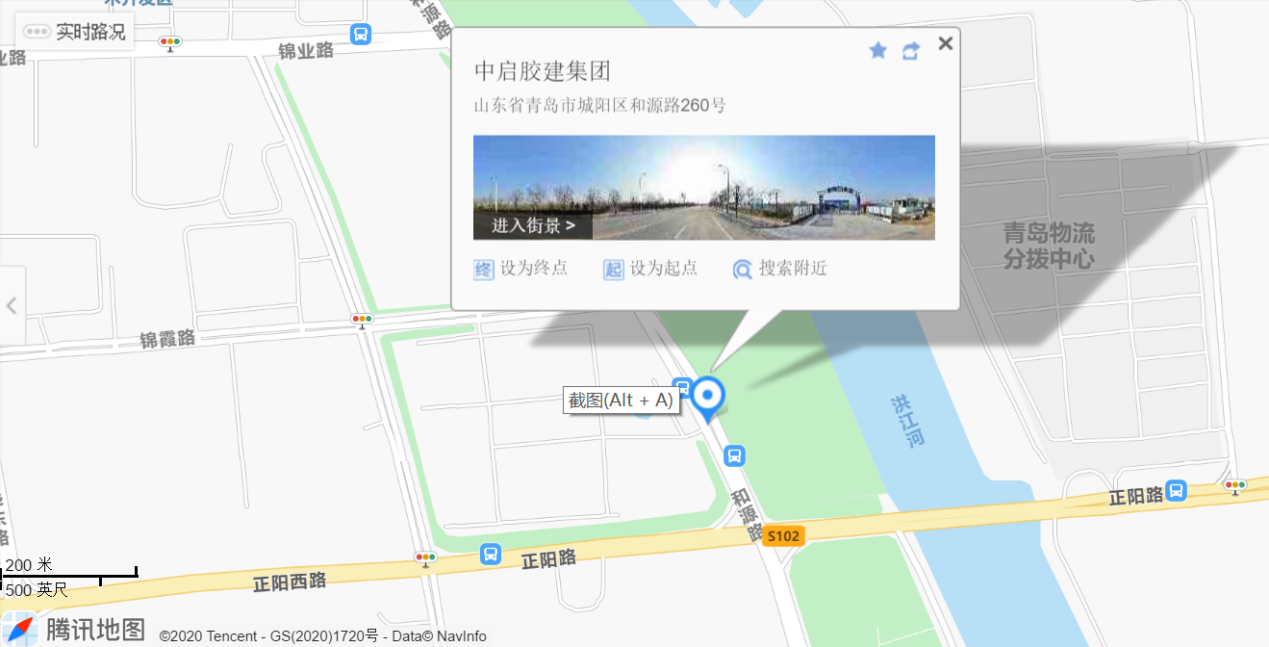 该项目位于青岛市高新区和源路260号，开车导航即可到达。